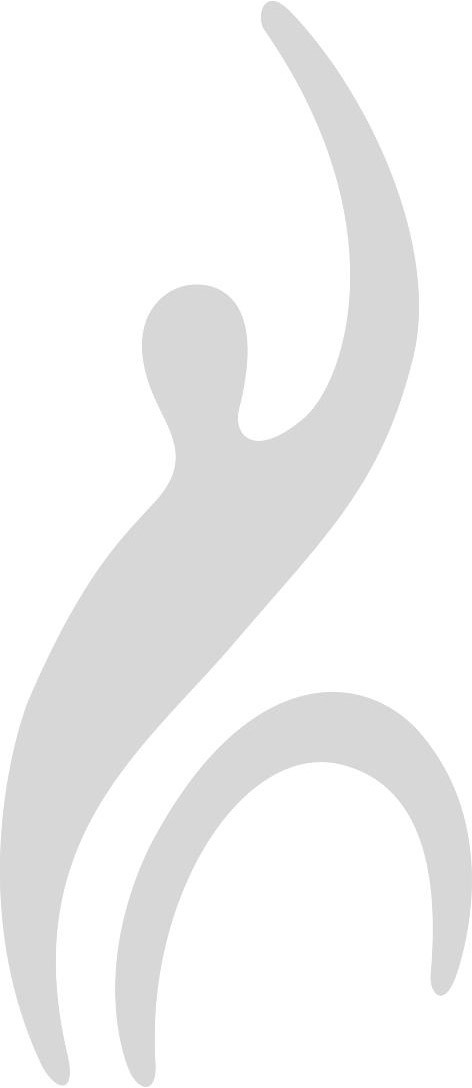 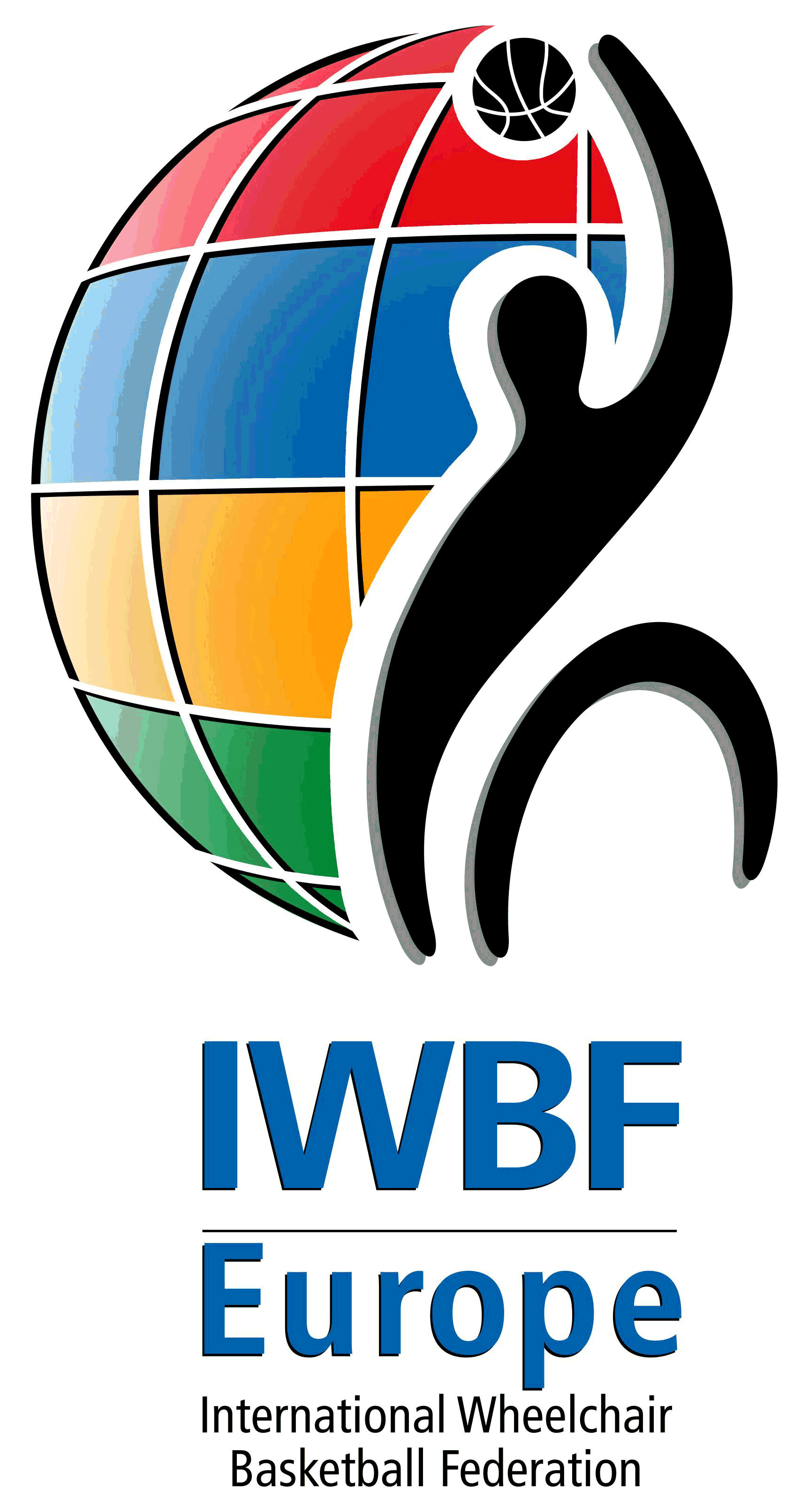 Keep on Rolling…IWBF ENTRY FORMEUROCUP 2023Competition datesChampions League Preliminary Rounds: 	Thursday 2nd – Sunday 5th February 2023Quarter Finals Champions League 		Thursday 9th – Sunday 12th March 2023Preliminary Rounds - EuroLeague: 		Thursday 9th – Sunday 12th March 2023Finals EuroLeague 1, 2 and 3: 		Thursday 27th – Sunday 30th April 2023Final 4 Champions League: 		Thursday 4th – Sunday 7th May 2023EuroCup Entry FormEvery Club entering EuroCup must compete this form. If the Club would like to bid to host a round of EuroCup 2023 a separate form “BID DOCUMENT – HOST OF EUROCUP 2023” must be completed also.Return form to competitions@iwbf-europe.org no later than 31st July 2022This form must be completed by a person who has authority to act on behalf of the ClubThis form must be completed by a person who has authority to act on behalf of the ClubThis form must be completed by a person who has authority to act on behalf of the ClubThis form must be completed by a person who has authority to act on behalf of the ClubThis form must be completed by a person who has authority to act on behalf of the ClubName of CLUBIWBF Europe Team Code (xxx-xx) (new club put NEW-00)Name of Club Chairperson / PresidentNAME & CONTACT OF RESPONSIBLE PERSONNAME & CONTACT OF RESPONSIBLE PERSONNAME & CONTACT OF RESPONSIBLE PERSONNAME & CONTACT OF RESPONSIBLE PERSONNAME & CONTACT OF RESPONSIBLE PERSONName of Club Contact Person:Mobile / Cell Phone Number:(Include international dialling code)Contact possible by:WhatsAppViberEmail Address:Club InformationClub InformationClub InformationClub InformationClub InformationPost Address of Club:Club Website:Club Email:Club Facebook:Club Twitter: Club Instagram:InformationInformationInformationInformationInformationThe Club entering EuroCup 2023 agree to participate according to the official ranking of EuroCup 2019 (due to Covid-19 pandemic no ranking points were awarded in EuroCup 2020, 2021 or 2022)The Club accepts and agrees to participate in accordance with the EuroCup Competition Regulations set out in the “Manual of Regulations for the Conduct of Wheelchair Basketball Competitions in Europe” (Version: September 2019 or later if published)In the event of cancellation of any round of EuroCup in which the Club is to participate, the Club agrees to pay an equal share of any costs for accommodation, local transport, game venue hire and food provision that are incurred but cannot be recovered by the LOC.The Club entering EuroCup 2023 agree to participate according to the official ranking of EuroCup 2019 (due to Covid-19 pandemic no ranking points were awarded in EuroCup 2020, 2021 or 2022)The Club accepts and agrees to participate in accordance with the EuroCup Competition Regulations set out in the “Manual of Regulations for the Conduct of Wheelchair Basketball Competitions in Europe” (Version: September 2019 or later if published)In the event of cancellation of any round of EuroCup in which the Club is to participate, the Club agrees to pay an equal share of any costs for accommodation, local transport, game venue hire and food provision that are incurred but cannot be recovered by the LOC.The Club entering EuroCup 2023 agree to participate according to the official ranking of EuroCup 2019 (due to Covid-19 pandemic no ranking points were awarded in EuroCup 2020, 2021 or 2022)The Club accepts and agrees to participate in accordance with the EuroCup Competition Regulations set out in the “Manual of Regulations for the Conduct of Wheelchair Basketball Competitions in Europe” (Version: September 2019 or later if published)In the event of cancellation of any round of EuroCup in which the Club is to participate, the Club agrees to pay an equal share of any costs for accommodation, local transport, game venue hire and food provision that are incurred but cannot be recovered by the LOC.The Club entering EuroCup 2023 agree to participate according to the official ranking of EuroCup 2019 (due to Covid-19 pandemic no ranking points were awarded in EuroCup 2020, 2021 or 2022)The Club accepts and agrees to participate in accordance with the EuroCup Competition Regulations set out in the “Manual of Regulations for the Conduct of Wheelchair Basketball Competitions in Europe” (Version: September 2019 or later if published)In the event of cancellation of any round of EuroCup in which the Club is to participate, the Club agrees to pay an equal share of any costs for accommodation, local transport, game venue hire and food provision that are incurred but cannot be recovered by the LOC.The Club entering EuroCup 2023 agree to participate according to the official ranking of EuroCup 2019 (due to Covid-19 pandemic no ranking points were awarded in EuroCup 2020, 2021 or 2022)The Club accepts and agrees to participate in accordance with the EuroCup Competition Regulations set out in the “Manual of Regulations for the Conduct of Wheelchair Basketball Competitions in Europe” (Version: September 2019 or later if published)In the event of cancellation of any round of EuroCup in which the Club is to participate, the Club agrees to pay an equal share of any costs for accommodation, local transport, game venue hire and food provision that are incurred but cannot be recovered by the LOC.Declaration – Authorised PersonDeclaration – Authorised PersonDeclaration – Authorised PersonDeclaration – Authorised PersonDeclaration – Authorised PersonName of Authorised PersonEmail AddressPosition in Club